Imágenes ducha niñaImágenes ducha para colorearImágenes ducha niño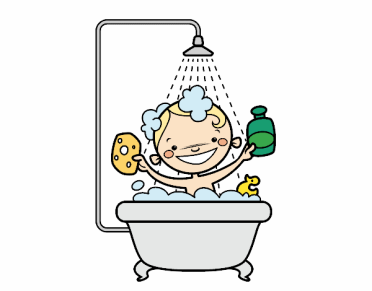 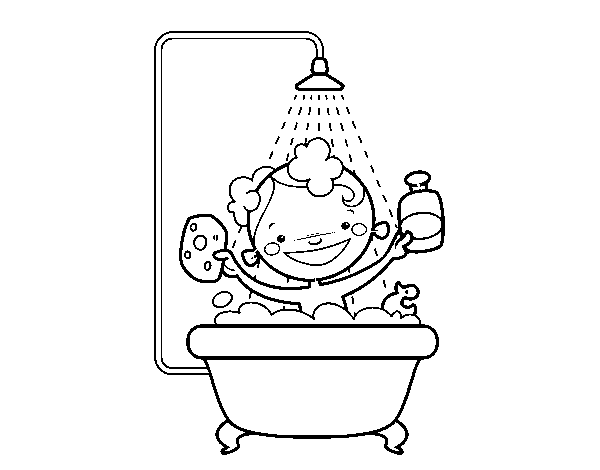 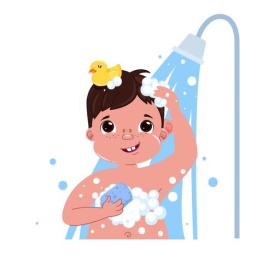 